罗山县行政审批中介机构11月份考核及信用评价通报各中介服务事项主管单位、各中介服务机构：根据《罗山县中介服务机构考核管理暂行办法》和《罗山县中介服务机构信用管理暂行办法》相关规定，现将11月份中介机构考核和信用评价结果通报如下：11月份罗山县中介机构累计进驻信阳市中介超市9家，当月完成项目1个。本月考核评价各机构均无记分项。本月各机构信用状况良好，无信用投诉问题。本月评价优秀的公司：信阳市气象灾害防御技术中心（信阳市防雷中心）请各部门在关注此次考评结果的同时，注意充分利用好考评结果。望各代理机构以本次考核为契机，认真总结经验，加强相互交流和学习，再接再厉，不断提升业务水平，为做好今后的中介服务工作做出应有的贡献。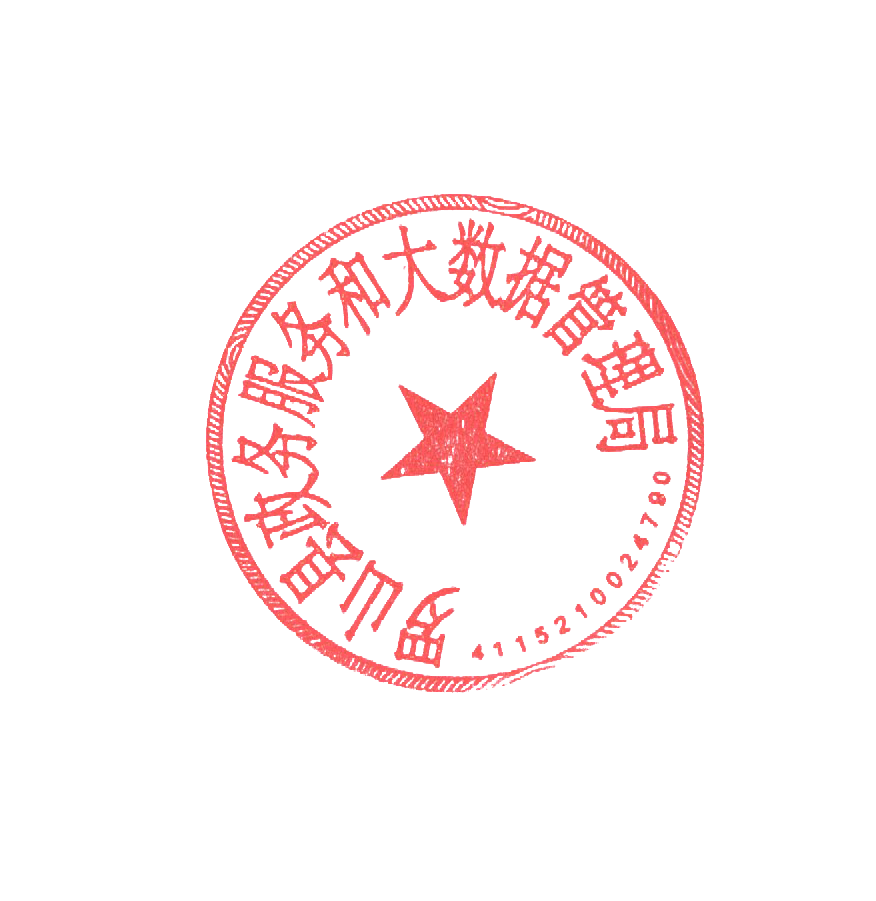 罗山县政务服务和大数据管理局2022年11月30日